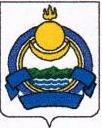                Администрация                                                                   Буряад Республикынмуниципального образования                                                          Яруунын аймагай               «Озерное»                                                                                  «Сурхээгтэ»         Еравнинский район                                                            муниципальна байгуулгын          Республика Бурятия                                                                         Захиргаан_____________________________________________________________________________671445, Республика Бурятия, Еравнинский район, п.Озерный ул.Озерная 2 тел.89915410401E-mail^amo.ozernoe@mail.ruПОСТАНОВЛЕНИЕ№  01 от 15 февраля 2022 год                                                                                       п.ОзерныйОб организации создания места накопления отработанных ртутьсодержащих ламп на территории МО СП "Озерное"В соответствии с Федеральным законом от 06.10.2003 года № 131-Ф3 «Об общих принципах организации местного самоуправления в Российской Федерации», Федеральным законом от 24.06.1998 года № 89-ФЗ «Об отходах производства и потребления», постановлением Правительства Российской Федерации от 28.12.2020 года № 2314 «Об утверждении Правил обращения с отходами производства и потребления в части осветительных устройств, электрических ламп, ненадлежащие сбор, накопление, использование, обезвреживание, транспортирование и размещение которых может повлечь причинение вреда жизни, здоровью граждан, вреда животным, растениям и окружающей среде», Уставом муниципального образования "Озерное", в целях обеспечения экологического и санитарно-эпидемиологического благополучия населения, предотвращение вредного воздействия на здоровье населения и обеспечения экологической безопасности при обращении с ртутьсодержащими отходами, Администрация муниципального образования "Озерное"ПОСТАНОВЛЯЕТ:Создать на территории МО СП "Озерное" место накопления отработанных ртутьсодержащих ламп у потребителей ртутьсодержащих ламп (кроме потребителей ртутьсодержащих ламп, являющихся собственниками, нанимателями, пользователями помещений в многоквартирных домах, в которых организация  такого места накопления представляется возможным) - помещение на территории МО СП "Озерное", расположенное по адресу: Республика Бурятия, Еравнинский район, п.Озерный, ул.Озерная 2 согласно приложению № 1 к настоящему постановлению.Организовать накопление ртутьсодержащих ламп по следующему графику:- два раза в месяц (в пятницу, с 14.00 до 17.00)Рекомендовать руководителям предприятий, организаций всех форм собственности, индивидуальным предпринимателям, физическим лицам при обращении с отработанными ртутьсодержащими лампами организовать место накопления ртутьсодержащих ламп в зданиях/помещениях, в которых осуществляется данная деятельность.Обнародовать настоящее постановление на официальном сайте МО СП "Озерное" в информационно-телекоммуникационной сети общего пользования «Интернет» по адресу: ozernoe-adm.rf .Настоящее постановление вступает в силу со дня его обнародования. 6. Контроль за исполнением данного постановления оставляю за собой.Глава МО СП «Озерное»                                Б.И.ПанфиловПриложение № 1 к постановлению МО СП "Озерное" от 15.02.2022 года№ 01Место накопления отработанныхртутьсодержащих ламп на территории МО СП "Озерное"Глава МО СП «Озерное»                                Б.И.Панфилов№ п\пМесто первичного сбора и размещения контейнеровКоличество контейнеров1.Республика Бурятия, Еравнинский район, п.Озерный, ул.Озерная 21